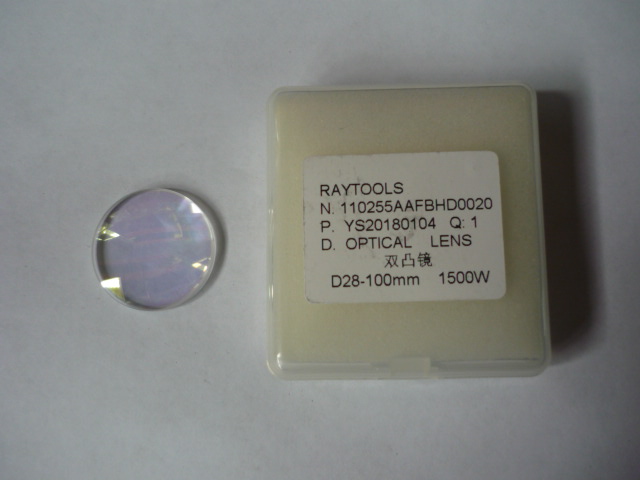 Артикул из 1СНазваниеМощностьF0063500Линза коллиматорная нижняя для RAYTOOLS BT230 арт. 110255AAFBHD00201,5 W